	     ESPOO – KAUNIAINEN RESERVIUPSEERIT ry                             ESBO – GRANKULLA RESERVOFFICERARE rfVUOSIKERTOMUS 2016Espoo-Kauniainen Reserviupseerit ry - Esbo-Grankulla Reservofficerare rf:n toiminta kertomusvuonna oli perinteistä ja sisälsi paljon erilaisia tapahtumia. Yhdistyksen järjestämiin esitelmätilaisuuksiin osallistuttiin runsaslukuisesti. Yhdistys osallistui perinteisesti kansalliseen veteraanipäivään sekä itsenäisyyspäivän ja jouluaaton kunnianosoituksiin Espoon ja Kauniaisten sankarihaudoilla. 1 AATTEELLINEN  MAANPUOLUSTUSTYÖPerinteisesti keskeinen osa yhdistyksen aatteellista maanpuolustustyötä on korkeatasoisten esitelmien järjestäminen. Vuosikertomusvuonna järjestettiin viisi esitelmää, joissa keskimääräinen kuulijakunta oli yli 50 kuulijaa. Esitelmätapahtumat olivat seuraavat:Suomen muuttuva turvallisuusympäristö ja puolustuksen kehittämisen haasteet;lippueamiraali Timo Junttila 22.3.Sotateknologian kehitys ja sodankäynnin muutos; eversti Jyri Kosola 5.4.2016.Maavoimien uusi taistelutapa ja panssarivaunujen käyttö; kenraali Pekka Toveri,17.5.2016 Suomenlinna. Ajankohtaista puolustushallinnosta; kansliapäällikkö Jukka Juusti, 11.10.2016.Venäjä turvallisuuspolitiikassamme; neuvotteleva virkamies Janne Helin 8.11.2016. 2 PERINNETAPAHTUMAT		2.1 Kansallinen veteraanipäiväYhdistyksen edustajat osallistuivat 27.4. valtakunnalliseen kansallisen veteraanipäivän tilaisuuteen ja tekivät tervehdyskäynnin Kaunialan sairaalassa. 2.2 Seppeleenlasku sankarihaudalle Yhdistyksen edustajat laskivat kaatuneiden muistopäivänä 19.5. seppeleen Kauniaisten sankarihaudalle. 2.3 Itsenäisyyspäivän juhlallisuudetYhdistyksen edustajat laskivat seppeleen Kauniaisten sankarihaudalle kaupungin ja seurakuntien järjestämässä tilaisuudessa, jossa yhdistykseltä oli myös haudalla lippuvartio. Osallistuttiin Itsenäisyyspäivän lipunnostoon Kauniaisten kaupungintalolla. 2.4 Jouluaaton kunniavartio sankarihaudoillaYhdistys järjesti perinteisesti jouluaaton kunniavartion Kauniaisten sankarihaudalla ja yhdessä Tapiolan Reserviupseerit ry:n kanssa Espoon sankarihaudalla.3 MUU TOIMINTA3.1 TiedotustoimintaYhdistyksen tapahtumatiedotteet julkaistiin Helsingin Reservin Sanomissa ja Kaunis Granissa (sekä suomeksi että ruotsiksi).Yhdistyksen toiminnasta tiedotettiin myös kahdella jäsenkirjeellä. Jäsenille, joiden sähköpostiosoite oli tiedossa, lähetettiin jäsenkirjeet ja muistutukset tilaisuuksista sähköisesti.3.2 JäsenetYhdistyksen jäsenmäärä on pysynyt toimintavuoden aikana lähes ennallaan - maanpuolustusrekisterin mukaan jäsenmäärä oli 273 jäsentä (vuonna 2015 jäsenmäärä oli 271 jäsentä). 3.3 Urheilu / ampuminenTaneli Peltonen organisoi yhdistyksen ampumatoimintaa. Hallituksen jäsenille järjestettiin erillinen ampumaharjoitus. Yhdistyksen jäsenet ovat osallistuneet omatoimisesti  RUL:n, Reserviläisliiton sekä reserviläispiirin ampumatoimintaan. Vuodelle 2017 yhdistys on saanut Helsingin Reserviupseeripiirin ampumaradalta jaetun vuoron, joka on jäsenistön hyödynnettävissä. 	3.5 VuosikokouksetYhdistyksen kevät- ja syyskokoukset pidettiin sääntömääräisesti.3.6 PalkitsemisetYhdistyksen ansioituneita toimijoita huomioitiin vuoden aikana seuraavasti:-  Jukka Knuuti, 3. luokan vapaudenristi-  Mikko Leppänen, Suomen Leijonan ritarimerkki-  Jyri Inha, RUL:n hopeinen ansiomerkki.-  Kaj Lännenpää, RUL:n hopeinen ansiomerkki3.7. RetketHallituksen perinteinen toukokuun kokous järjestettiin Suomenlinnassa.Yhdistyksen järjestämä sotahistoriallinen matka Suomenlahden ympäri toteutettiin 22 - 24.9.2016. 4 YHDISTYKSEN HALLITUS Yhdistyksen hallitus toimi seuraavassa kokoonpanossa:Puheenjohtaja Jyri TapperVarapuheenjohtaja Janne Yli-ÄyhöMuut hallituksen jäsenet: Ilpo KaislaniemiPertti EklundJyri Inha	Antti KnuutiJukka KnuutiArvo KukkoMikko LeppänenRagnar LiliusKaj LännenpääPekka Nikkanen (talousupseeri)Nils-Gustaf PalmgrenTaneli PeltonenMika WesterlingAntti PalomäkiLauri Ant-WuorinenHallitus kokoontui pääsääntöisesti kuukausittain.Kauniaisissa 14.3.2017Jyri Tapper		      Janne Yli-Äyhö	Puheenjohtaja		Varapuheenjohtaja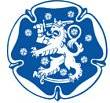 